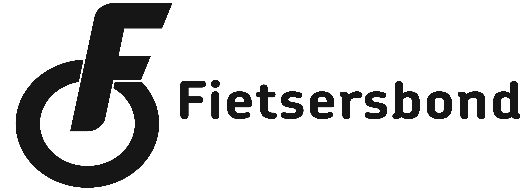 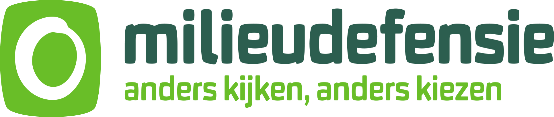 Schone Lucht Purmerend: Een geslaagde activiteit door lokale samenwerking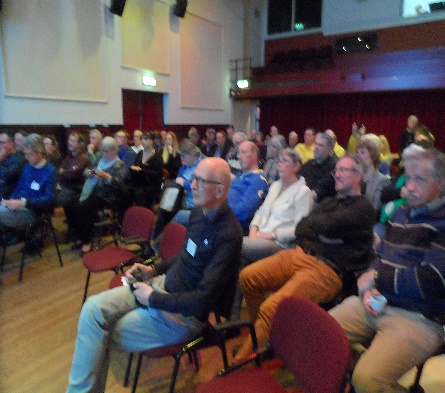 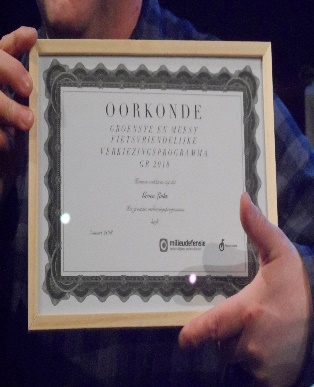 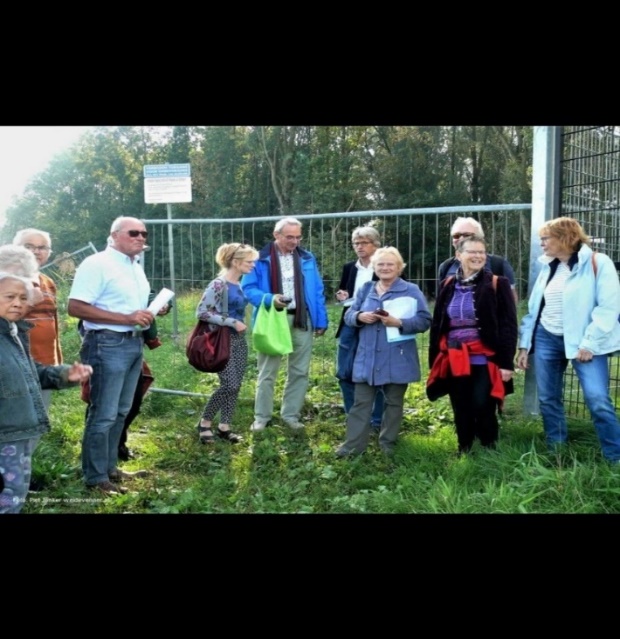            Debat op 7 maart 2018                   oorkonde                 luchtmetingen doen 7 oktober 2018Input op de verkiezingen gemeenteraadaugustus 2017Debat met politici en inwoners Purmerend7 maart 2018Luchtmetingen doenseptember-december 2018Wandeling en metingen doen met 28 geïnteresseerde inwoners, politici, journalisten.7 oktober 2018Overleg met wethouder milieu.november 2018Verbreding naar regio, netwerken, uitbreiden en verdiepen van contacten2018-2019